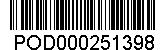 	 ENVIFORM a.s. Závodní 814 739 65  Třinec - Staré MěstoObjednávka č. OVs2920/0457 na činnost koordinátora BOZP5584 Opatření v prostoru jezu Kunov, OHOPředmětem plnění objednávky je v souladu s nabídkou ze dne 3.11.2020 činnost koordinátora BOZP na stavbě „Opatření v prostoru jezu Kunov, OHO“,Činnost koordinátora BOZP budou zahrnovat zejména:zaslání oznámení o zahájení stavby na OIPinformování všech zhotovitelů o bezpečnostních a zdravotních rizicích na staveništi,kontrola stavu BOZP, upozorňování zhotovitele na zjištěné nedostatky, vyžadování nápravy, navrhování přiměřených opatření vč. zpětné kontroly,informování zadavatele díla v případě neodstranění nedostatků v oblasti BOZP zhotovitelem díla,koordinace osob při přijímání opatření k zajištění BOZP s ohledem na povahu díla, prováděné činnosti,předkládání podnětů a doporučení opatření vhodných z hlediska BOZP pro stanovení postupů a plánování bezpečného provádění prací, které se při realizaci díla uskuteční současně nebo na sebe budou bezprostředně navazovat (pozn. pouze na vyžádání zhotovitele),spolupráce při stanovení času potřebného k bezpečnému provádění jednotlivých prací nebo činností,sledování provádění prací na staveništi se zaměřením na dodržování požadavků BOZP, upozorňování na zjištěné nedostatky a vyžadování jejich odstranění,sledování dodržování plánu zhotoviteli, projednávání s nimi přijetí opatření a termíny
k nápravě zjištěných nedostatků,zpracování zápisů o zjištěných nedostatcích v BOZP na pracovišti a způsob jejich odstranění.Koordinátor BOZP bude spolupracovat s objednatelem v projektovém týmu, do kterého budou začleňováni profesní pracovníci objednatele - stavebníka, provozovatele, projektanta a dodavatelů. Služba bude realizována prostřednictvím přidělených odborně způsobilých osob dle §10, zákona č. 309/2006 Sb., o bezpečnosti práce, kteří se při výkonu činností opírají o další týmy a oddělení naší společnosti (např. legislativní tým, tým identifikace rizik, odd. pracovního prostředí apod.).Termín provádění prací:	od 23.11.2020 – do 30.9.2021Rozsah účasti koordinátora na staveništi:	min. 1x týdně kontrola na staveništi	1x měsíčně účast na kontrolním dni stavbyCena prací:	7 900 Kč bez DPH / měsícFakturace:	měsíčněV případě, že činnost koordinátora bude vykonávána pouze v části kalendářního měsíce, bude fakturována poměrná část měsíční ceny prací. Pokud činnost koordinátora nebude v daném kalendářním měsíci vykonávána, nebude faktura vystavována.Splatnost faktury:	21 dnů ode dne vystavení a doručení objednateliZáruka:	24 měsícůIdentifikační údaje Koordinátora:	ENVIFORM, a.s.	Závodní 814, 739 61 Třinec, Staré Město	Osoba oprávněná jednat za uchazeče:	xxx	xxx	xxx	Kontaktní osoba, vykonávající činnost koordinátora BOZP:	xxx	IČ: 25839047	DIČ: CZ25839047	Bankovní spojení: ČSOB a.s., pobočka Třinec, č.ú.: 157954996 / 0300	Plátce DPH: ano	Zapsán v obchodním rejstříku krajského soudu v Ostravě, oddíl B, vložka 4170Identifikační údaje objednatele:		Povodí Odry, státní podnik		Varenská 49, 702 00 Moravská Ostrava, doručovací adresa 701 26		Statutární zástupce:		Ing. Jiří Tkáč, generální ředitel		Zástupce pro věci smluvní:	Ing. Břetislav Tureček, technický ředitel		Zástupce pro věci technické:	Ing. Eva Hrubá, vedoucí investičního odboru						Ing. Jiří Konečný, investiční referent		Telefon:			596 657 111		IČO:				70890021		DIČ:				CZ70890021		Bankovní spojení:		KB Ostrava, č.ú. 97104-761/0100		Plátce DPH:			ano		Zapsán v obchodním rejstříku Krajského soudu Ostrava, oddíl A XIV, vložka 584Ing. Břetislav Turečektechnický ředitelCo: OOK – p. Orlitová, zdePotvrzenou kopii objednávky zašlete zpět objednateli!Potvrzení převzetí objednávkyDatum a podpis:  25.11.2020